Publicado en  el 24/02/2016 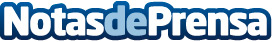 Paso importante para el VillarrealLos de Marcelino se disputarán, mañana, ante el Nápoles, el pase a cuartos de la Europa LeagueDatos de contacto:Nota de prensa publicada en: https://www.notasdeprensa.es/paso-importante-para-el-villarreal Categorias: Fútbol http://www.notasdeprensa.es